УКРАЇНАПАВЛОГРАДСЬКА   МІСЬКА  РАДАДНІПРОПЕТРОВСЬКОЇ  ОБЛАСТІ(13 сесія VІІІ скликання)РІШЕННЯвід 27.09.2021р.		               	                                 №412-13/VІІІПро затвердження  технічної документації із землеустрою щодо встановлення (відновлення) меж земельних ділянок та передачу земельнихділянок в користування  Керуючись п.34 ч.1 ст.26 Закону України "Про місцеве самоврядування в Україні", ст.ст.12,93,120,123,124,198 Земельного кодексу України, Законом України "Про оренду землі", Законом України "Про державну реєстрацію речових прав на нерухоме майно та їх обтяжень", Порядком встановлення розмірів орендної плати на земельні ділянки, розташовані на території м.Павлоград, затвердженого рішенням сесії Павлоградської міської ради  від 11.07.2017р.  №761-24/VII, рішенням 34 сесії  VII скликання від 13.02.2018р. №1062-34/VII "Про затвердження переліку назв вулиць, провулків, проїздів, проспектів, бульварів, площ у місті Павлоград", розглянувши матеріали технічних документацій із землеустрою щодо встановлення (відновлення) меж земельних ділянок, міська радаВ И Р І Ш И Л А :1. Затвердити технічну документацію із землеустрою щодо встановлення (відновлення) меж земельної ділянки:1.1 Павлоградській технічній школі Товариства сприяння обороні України (ідентифікаційний код хххххххх), на вул.Полтавська,129 А, площею 0,4900 га, кадастровий номер 1212400000:02:035:0023.1.2 Фізичним особам-підприємцям Кочат Олені Анатоліївні (ідентифікаційний номер хххххххххх) та Вишняковій Яні Анатоліївні (ідентифікаційний номер хххххххххх),                     на вул.Дніпровська,17а, площею 0,1800 га, кадастровий номер 1212400000:02:001:0102.1.3 Громадянину Матійчуку Сергію Івановичу (ідентифікаційний номер хххххххххх), на вул.Дніпровська в районі буд. №17а, площею 0,0888 га, кадастровий номер 1212400000:02:001:0015.1.4 Громадянам Бистровій Тетяні Володимирівні (ідентифікаційний номер хххххххххх) та  Бондаренко Любові Володимирівні (ідентифікаційний номер хххххххххх) на пров. Синельниківський, 5, площею 0,1000 га, кадастровий номер 1212400000:02:049:0007.2. Надати:2.1 Павлоградській технічній школі Товариства сприяння обороні України (ідентифікаційний код хххххххх), у зв'язку з внесенням відомостей до Державного земельного кадастру, земельну ділянку площею 0,4900 га, на вул.Полтавська,129 А, кадастровий номер 1212400000:02:035:0023, для обслуговування будівлі школи та споруд, вид цільового призначення земель (КВЦПЗ) - 03.02 - (для будівництва та обслуговування будівель закладів освіти), із земель, які знаходяться в постійному користуванні                                    у Павлоградського міського учбового спортивно-технічного центру товариства сприяння обороні України  відповідно до Державного акту на право постійного користування землею від 10.01.1997р. cерії II-ДП №004747 зареєстрованого за №269, землі житлової та громадської забудови, в постійне користування.Державний акт на право постійного користування землею від 10.01.1997р. cерії II-ДП №004747 зареєстрований за №269, виданий Павлоградському міському учбовому спортивно-технічному центру товариства сприяння обороні України, вважати таким, що втратив чинність.2.2 Фізичним особам-підприємцям Кочат Олені Анатоліївні (ідентифікаційний номер хххххххххх) та Вишняковій Яні Анатоліївні (ідентифікаційний номер хххххххххх), у зв'язку             з уточненням конфігурації, земельну ділянку площею 0,1800 га, на вул.Дніпровська,17а, кадастровий номер 1212400000:02:001:0102, для обслуговування готельного комплексу                    з кафе, вид цільового призначення земель (КВЦПЗ) - 03.08 - (для будівництва та обслуговування об'єктів туристичної інфраструктури та закладів громадського харчування), із земель, які знаходяться в оренді у ФОП Кочат О.А. та Вишнякової Я.А. відповідно до договору оренди зареєстрованого 06.08.2015р. за №10721794, землі житлової та громадської забудови.2.3 Громадянину Матійчуку Сергію Івановичу (ідентифікаційний номер хххххххххх), у зв'язку з уточненням конфігурації, земельну ділянку площею 0,0888 га,                                           на вул.Дніпровська в районі буд. №17а, кадастровий номер 1212400000:02:001:0015,                     для комерційного використання, вид цільового призначення земель (КВЦПЗ) - 03.07 - (для будівництва та обслуговування будівель торгівлі), із земель, які знаходяться в оренді                          у гр. Матійчука С.І. відповідно до договору оренди зареєстрованого 31.03.2021р.                               за №41283998, землі житлової та громадської забудови.2.4 Громадянам Бистровій Тетяні Володимирівні (ідентифікаційний номер хххххххххх) та  Бондаренко Любові Володимирівні (ідентифікаційний номер хххххххххх) земельну ділянку площею 0,1000 га, на пров. Синельниківський, 5, кадастровий номер 1212400000:02:049:0007, для будівництва та обслуговування житлового будинку, господарських будівель та споруд, вид цільового призначення земель (КВЦПЗ) - 02.01 - (для будівництва і обслуговування житлового будинку, господарських будівель і споруд (присадибна ділянка), землі житлової та громадської забудови, в довгострокову оренду строком на 49 (сорок дев’ять) років.Строк оренди на даний термін встановлений на підставі голосування депутатів на сесії Павлоградської міської ради.Визначити річну орендну плату за користування цією земельною ділянкою в розмірі 0,1% від грошової оцінки земельної ділянки згідно Порядку встановлення розмірів орендної плати за земельні ділянки, які розташовані на території міста Павлоград, затвердженого рішенням сесії Павлоградської міської ради  від 20.03.2018р. №1141-35/VII.3. Зобов’язати землекористувача протягом одного місяця з моменту прийняття даного рішення:3.1 Звернутися до відділу земельно-ринкових відносин для укладання договору або додаткової угоди до договору оренди земельної ділянки, що надається згідно з п.2 цього рішення.3.2 Забезпечити державну реєстрацію права оренди на земельну ділянку, що надається згідно з п.2 цього рішення.4. Використовувати надану земельну ділянку за цільовим призначенням, утримувати її у належному санітарному стані, постійно проводити роботи з прибирання та благоустрою наданої і прилеглої території.5. Забезпечити збереження та вільний доступ до мереж інженерних комунікацій, які проходять по наданій території, для проведення ремонтних та профілактичних робіт.6. У разі виникнення  цивільно-правових відносин по забудові, звернутись у міську раду  в місячний термін з клопотанням на переоформлення земельної ділянки.7. Невиконання пункту 4 даного рішення тягне за собою застосування штрафних санкцій згідно з Кодексом України про адміністративні правопорушення.8. Рекомендувати Головному управлінню Держгеокадастру у Дніпропетровській області внести відомості до Державного земельного кадастру згідно прийнятого рішення.9. Забезпечити:- виконання вимог Постанови КМУ від 28.12.01р. №1789, від 01.08.06р. №1045;- виконання вимог ст.48 закону України “Про охорону земель”.10. При необхідності знищення або пошкодження дерев і чагарників згідно постанови Кабміну від 28.12.2001 року №1789 погодити розмір шкоди з управлінням екології та природних ресурсів у Дніпропетровській області та органів, які відповідають за стан зелених насаджень, та згідно постанови Кабміну від 01.08.2006р. №1045 погодити порядок видалення дерев, кущів, газонів і квітників.11. При проведенні будівельних робіт землекористувачу отримати спеціальний  дозвіл на зняття та перенесення ґрунтового покриву (родючого шару грунту).12. Відповідальність щодо виконання даного рішення покласти на начальника відділу земельно-ринкових відносин.13. Загальне керівництво по виконанню даного рішення покласти на першого заступника міського голови.14. Контроль за виконанням рішення покласти на постійну депутатську комісію                  з питань екології, землеустрою, архітектури, генерального планування та благоустрою.Міський голова							                          А.О.Вершина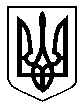 